Pupil Council Notes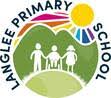 Friday 23.02.24Article 12: You have the right to an opinion and for it to be listened to and taken seriously.Article 15: You have the right to be with friends and join or set up clubs and organisation. Nurture Principle 3: The importance of nurture for the development of wellbeingNurture Principle 4: Language is a vital means of communicationAttending: P4, P5/6, P6 and P7                  Miss Dewar and Mrs Thomas.1) Everyone has a chance to say hello and settle in2) Initial Discussion: recapped the features of the new positive relationship and anti-bullying policy 3) Main Discussion: Focussed on how best to share this with the rest of the school. After discussion within their group they decided:They would like to share in assembly as they feel this would be better than going around each class individuallyThey would aim to be prepared to share in two weeks time, to give the younger Pupil Council a chance to join inThey agreed upon standing at the front of the assembly and sharing with the school as a whole, using posters to help them share the main points and have the new policy displayed on the projectorThey then split into groups to make a poster with different aspects of the policyAgreed Actions:Check with Mr Guthrie for a space in assembly to discuss and share with the schoolCreate posters and decide on what each person is sayingHave an extra meeting next week for time to prepare for the assembly(The groups have started their posters in this session but will be given more time)